EscavatoreNEW HOLLAND- 532 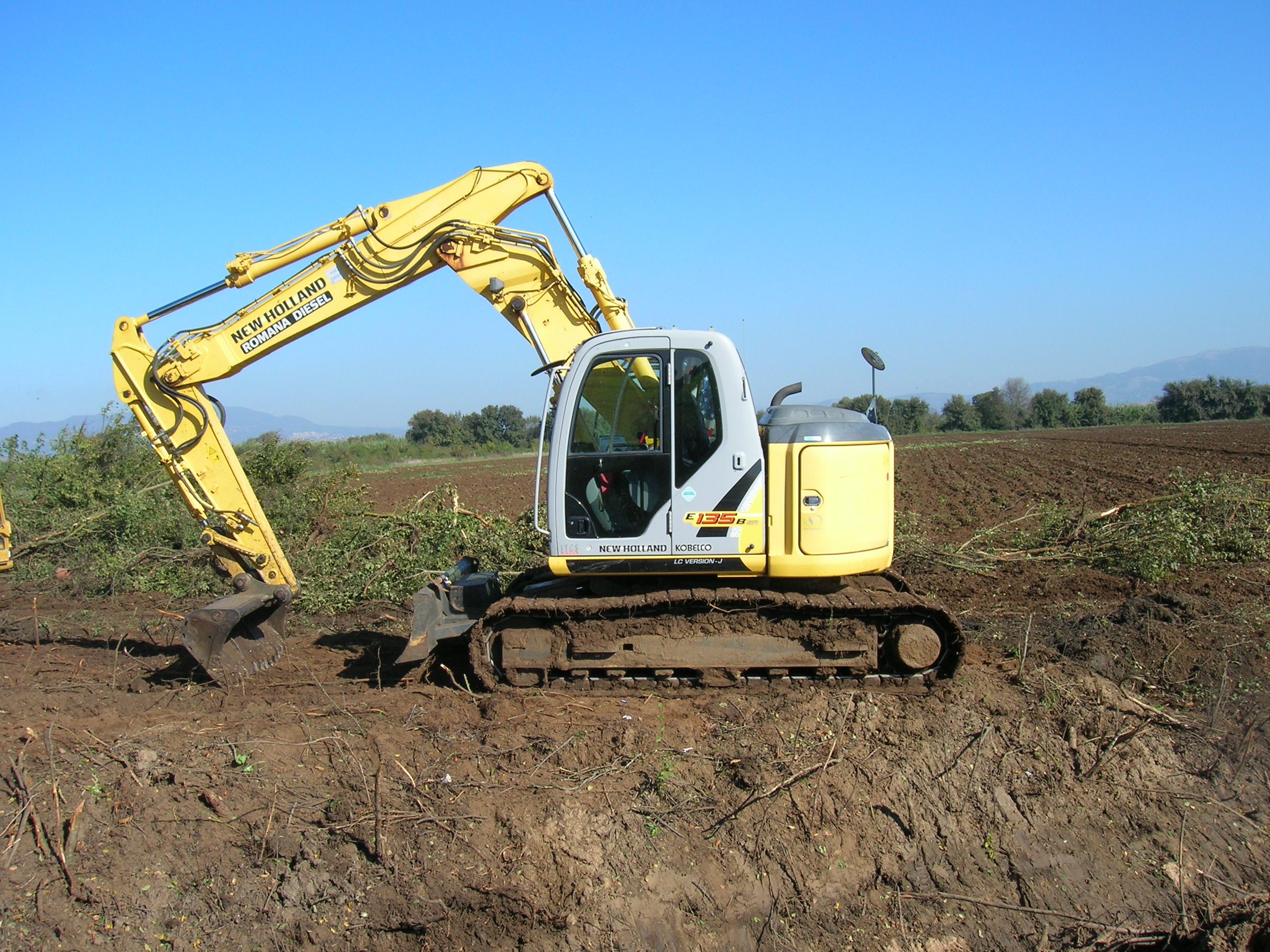 NOTE  E  CARATTERISTICHECARATTERISTICHE: 		Cingolato  CASA COSTRUT./MOD:	New Holland 532TIPO ATTIVITÀ: 	            	Trinciatura e riescavo alveo e pertinenzaANNO DI COSTUZIONE:        2011